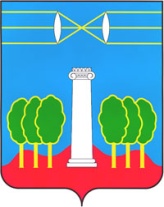 АДМИНИСТРАЦИЯГОРОДСКОГО ОКРУГА КРАСНОГОРСКМОСКОВСКОЙ ОБЛАСТИПОСТАНОВЛЕНИЕ21.08.2018 № 1994/8Об утверждении Протокола № 1 заседания комиссии по определению победителей отбора заявок на предоставление в 2018 году  субсидий                      из бюджета городского округа Красногорск некоммерческим организациям, осуществляющим деятельность в социальной сфере,   на организацию рабочих мест для инвалидов трудоспособного возраста  городского округа Красногорск на территории городского округа КрасногорскВ целях реализации  мероприятий муниципальной программы городского округа Красногорск «Эффективное управление» на 2017-2021 гг., утверждённой постановлением администрации Красногорского муниципального района от 03.10.2016 № 2075/10  постановляю:Утвердить Протокол от 15.08.2018 № 1 заседания  комиссии по определению победителей отбора заявок на предоставление в 2018 году   субсидий из бюджета городского округа Красногорск, осуществляющих деятельность в социальной сфере, на организацию рабочих мест для инвалидов трудоспособного возраста  городского округа Красногорск на территории городского округа Красногорск .Заключить с Некоммерческим партнерством «Центр социальных проектов»  Соглашение о предоставлении из бюджета городского округа Красногорск субсидии  на организацию рабочих мест для инвалидов трудоспособного возраста  городского округа Красногорск на территории городского округа Красногорск.       3.      Опубликовать настоящее постановление в газете «Красногорские вести» и разместить на официальном сайте администрации городского округа Красногорск в информационно-телекоммуникационной сети Интернет.      4.       Контроль за исполнением настоящего постановления возложить на  первого заместителя главы администрации городского округа Красногорск по экономике и финансам Е.В. Коновалову.Глава городского округа Красногорск			              Р.Ф. Хабиров